BSA Membership Fee Changes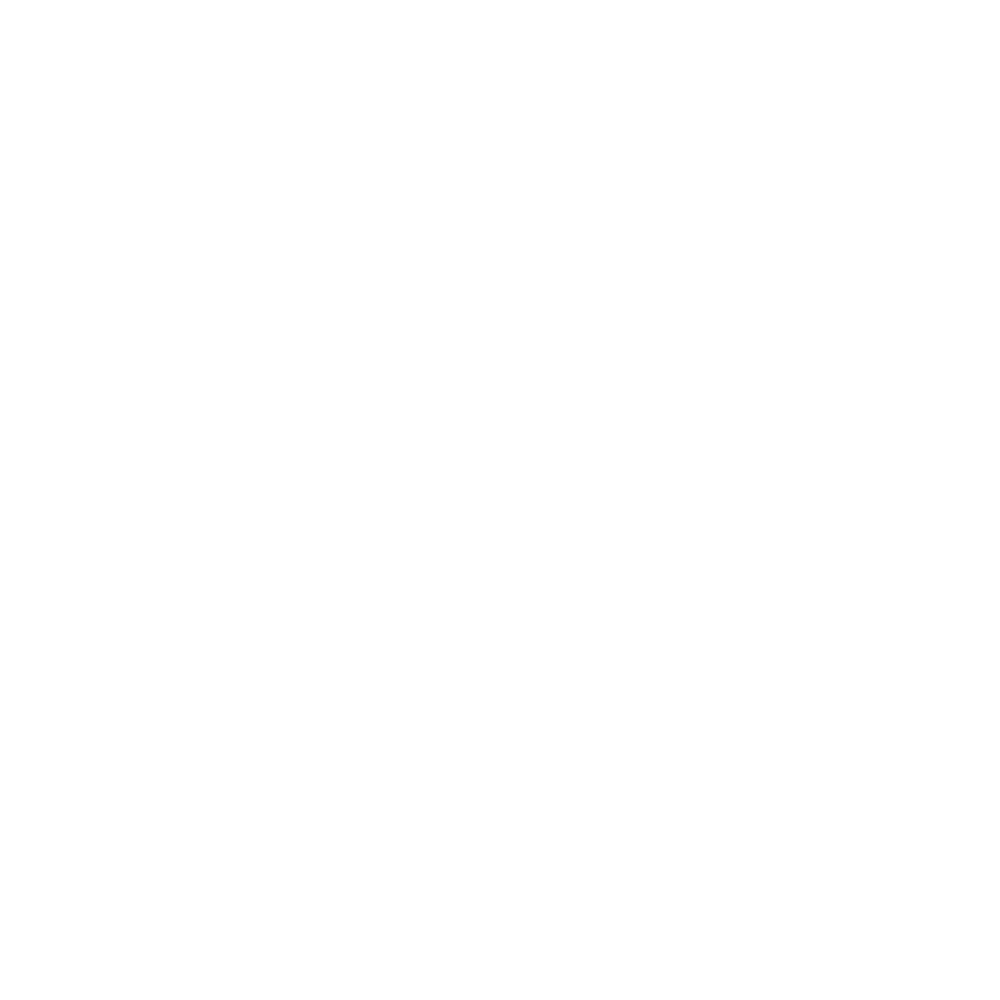 